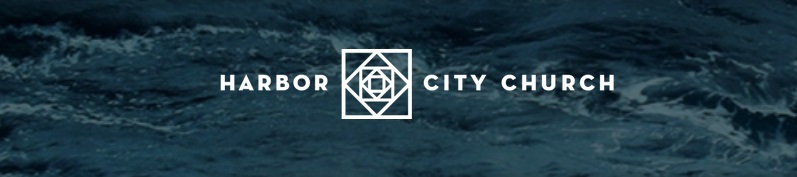 Pastor Jeremiah Rivera							June 26, 2022  						 The War Within UsRomans 7:14-8:6 14 We know that the law is spiritual; but I am unspiritual, sold as a slave to sin. 15 I do not understand what I do. For what I want to do I do not do, but what I hate I do. 16 And if I do what I do not want to do, I agree that the law is good. 17 As it is, it is no longer I myself who do it, but it is sin living in me. 18 For I know that good itself does not dwell in me, that is, in my sinful nature. For I have the desire to do what is good, but I cannot carry it out. 19 For I do not do the good I want to do, but the evil I do not want to do—this I keep on doing. 20 Now if I do what I do not want to do, it is no longer I who do it, but it is sin living in me that does it.21 So I find this law at work: Although I want to do good, evil is right there with me. 22 For in my inner being I delight in God’s law; 23 but I see another law at work in me, waging war against the law of my mind and making me a prisoner of the law of sin at work within me. 24 What a wretched man I am! Who will rescue me from this body that is subject to death? 25 Thanks be to God, who delivers me through Jesus Christ our Lord!So then, I myself in my mind am a slave to God’s law, but in my sinful nature a slave to the law of sin.8:1-6 Therefore, there is now no condemnation for those who are in Christ Jesus, 2 because through Christ Jesus the law of the Spirit who gives life has set you free from the law of sin and death. 3 For what the law was powerless to do because it was weakened by the flesh, God did by sending his own Son in the likeness of sinful flesh to be a sin offering. And so he condemned sin in the flesh, 4 in order that the righteous requirement of the law might be fully met in us, who do not live according to the flesh but according to the Spirit.5 Those who live according to the flesh have their minds set on what the flesh desires; but those who live in accordance with the Spirit have their minds set on what the Spirit desires. 6 The mind governed by the flesh is death, but the mind governed by the Spirit is life and peace.ORDER OF WORSHIPHis Mercy is MoreCall to Worship Great ThingsConfession & Assurance In Christ AloneGreetings &    AnnouncementsCity PrayerScripture ReadingSermonYour GloryCommunion & PrayerExalted Over AllBenedictionANNOUNCEMENTSMore info at harborcity.church/events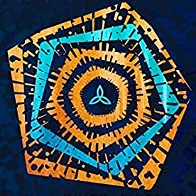 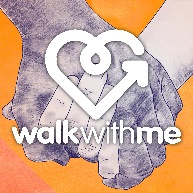 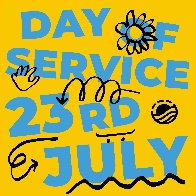 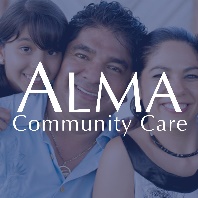 2022 BUDGET UPDATEGiving is an act of worship, a grateful response to God. Thank you for supporting the work God is doing in and through HCC.Ways to give:	• Sunday offering by checks payable to “Harbor City Church” and mailed to the church office:                                       705 16th Street Ste 210-D, San Diego CA 92101• Online by credit card or bank transfer at www.harborcity.church/give• Text the keyword “Harbor” and the dollar amount (i.e. Harbor 25) to  457772022 BUDGET UPDATEGiving is an act of worship, a grateful response to God. Thank you for supporting the work God is doing in and through HCC.Ways to give:	• Sunday offering by checks payable to “Harbor City Church” and mailed to the church office:                                       705 16th Street Ste 210-D, San Diego CA 92101• Online by credit card or bank transfer at www.harborcity.church/give• Text the keyword “Harbor” and the dollar amount (i.e. Harbor 25) to  45777